АРМ Врач-лаборантПанель настройки отображения записей в списке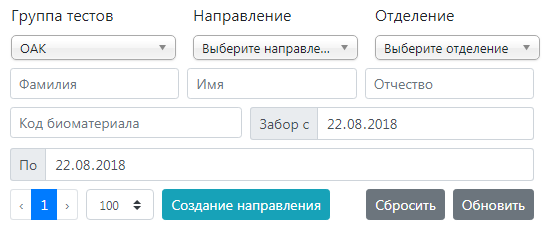 Панель содержит:Группа тестов – служба включающая виды исследований определенной группыНаправление – выбор типа направления для отображения в списке направленийФамилия – фамилия пациентаИмя – имя пациентаОтчество – отчество пациентаКод биоматериала - номер штрих-кода пробыПериод забора – выбор периода за который будут отображаться записи в списке направленийОбласть отображения записей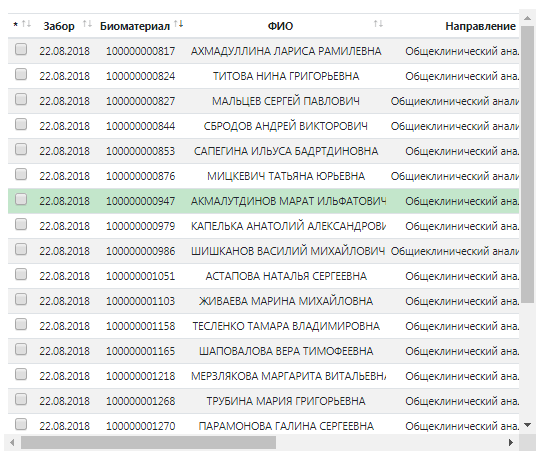 Область результатов исследования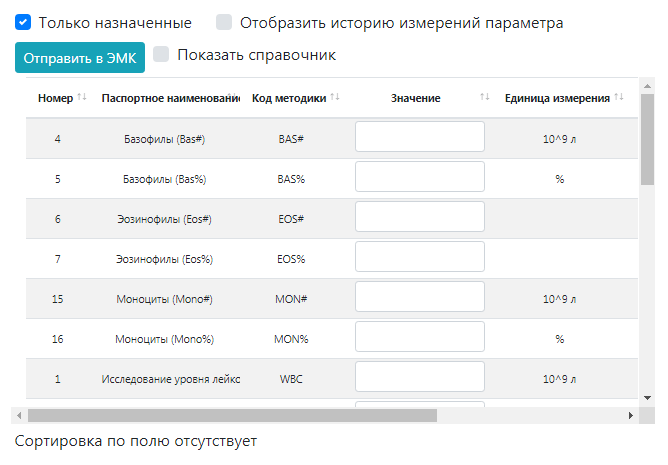 Ручной ввод результатов исследованияДля быстрого поиска нужного направления воспользуйтесь панелью  отображения записей•	Заполните  ФИО (В поля ФИО можно писать по одной букве)Или•	введите код биоматерила (можно последние 3 цифры кода)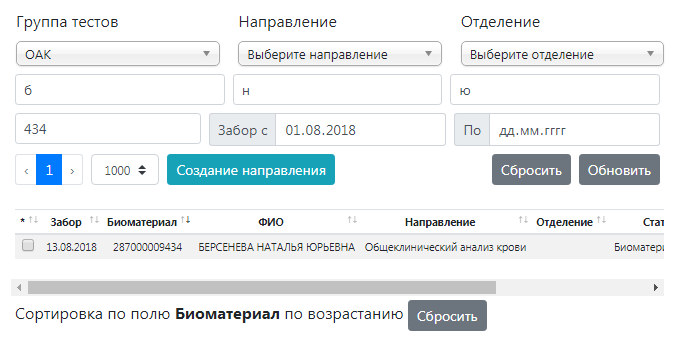 Далее выбрать нужную запись, после чего появится область для ввода результатов исследования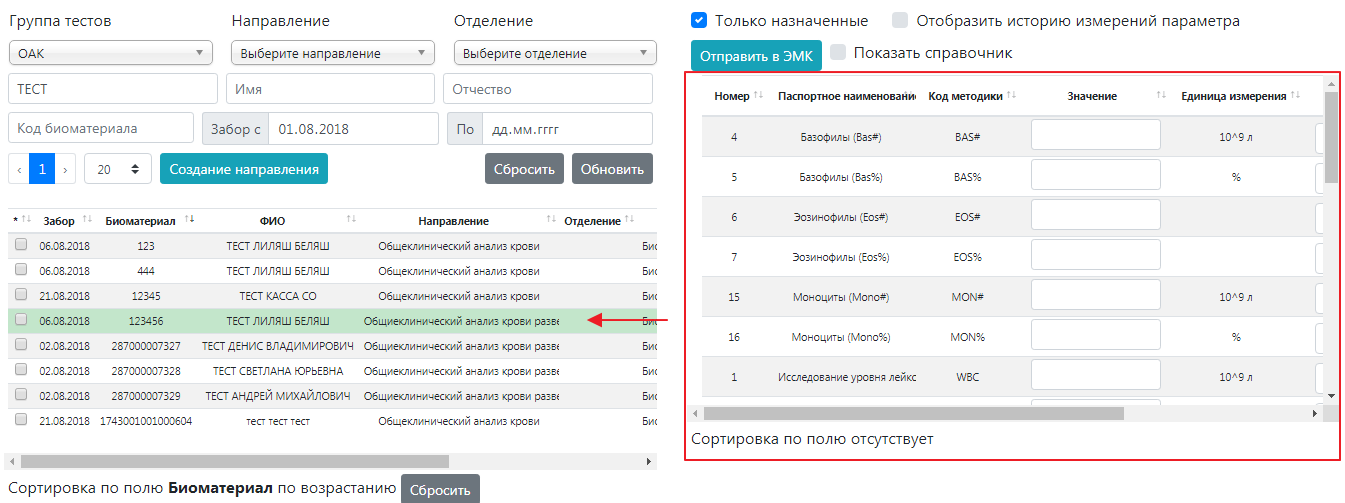 Для ввода значения необходимо встать в поле значение нужной методике и ввести значение с клавиатуру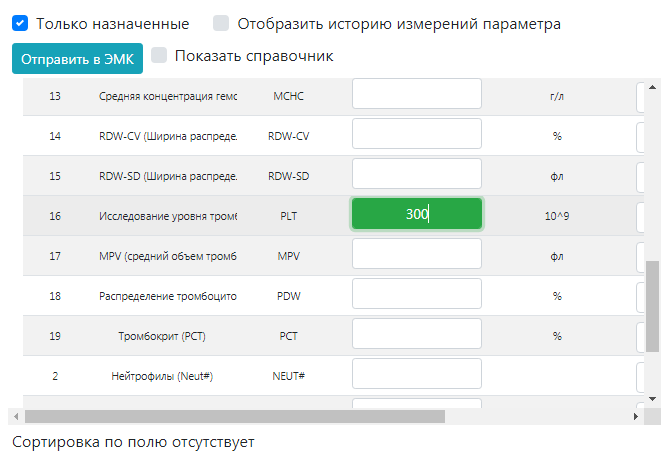 Цветовая идентификация результатов исследования Оранжевый – результат выше или ниже нормыЗеленый – результат в норме Синий – результат выгружен в ЭМК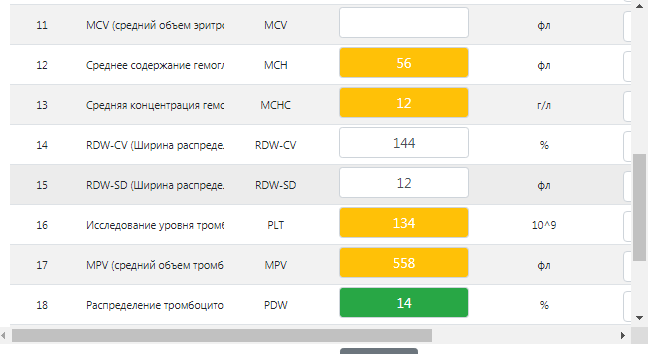 Отправка результатов в ЭМКДля отправки результатов в ЭМК необходимо выбрать нужные пробы и нажать на кнопку отправить в ЭМК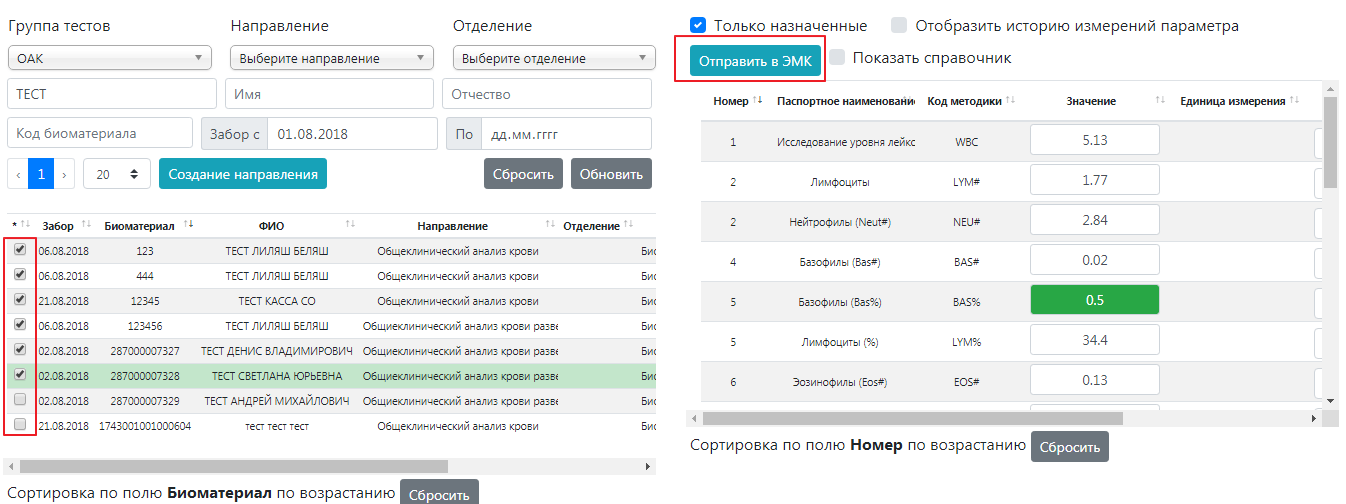 Справочник значенийДля каждой из методик можно задать разные значения которые будут храниться в справочникеДля добавления методики в справочник необходимо поставить галочку в параметр Показать справочник 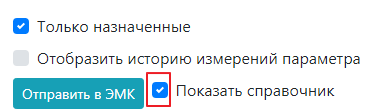 Затем встать в поле значение необходимой методики и ввести значение которое необходимо добавить в справочник 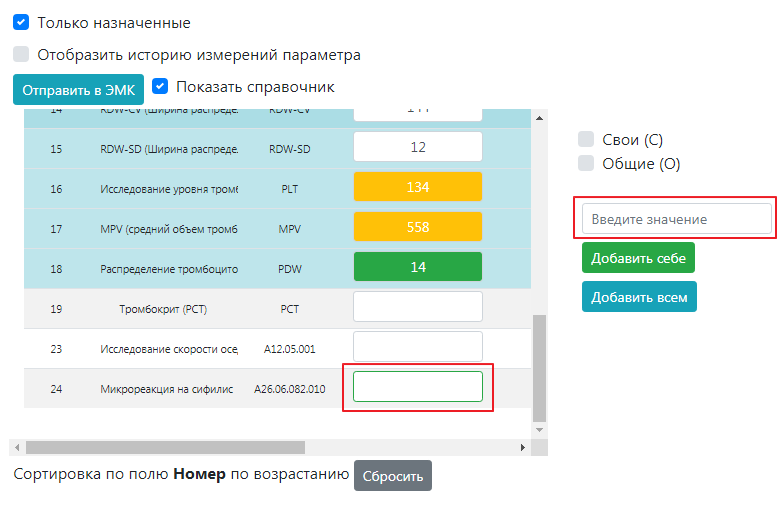 После того как было введено значение нажать на кнопку добавить себе или добавить всем 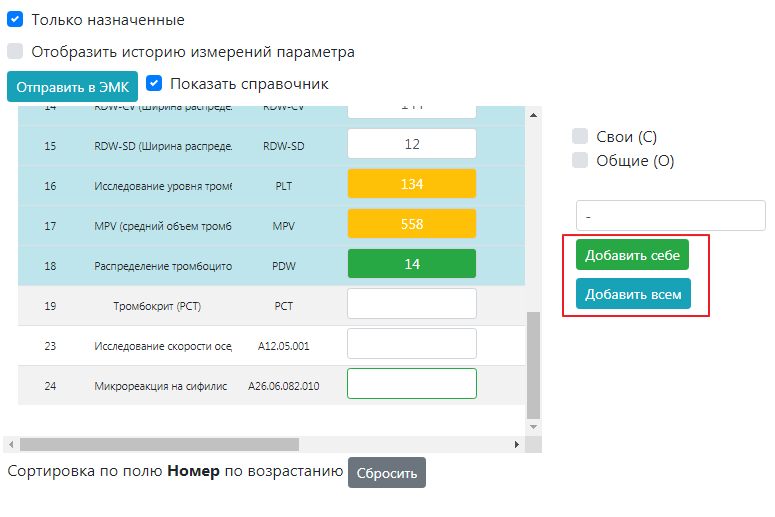 После того как значение успешно добавлено в справочник, при последующем заполнение методики с добавленным значением в справочник, значение можно будет выбрать из справочника.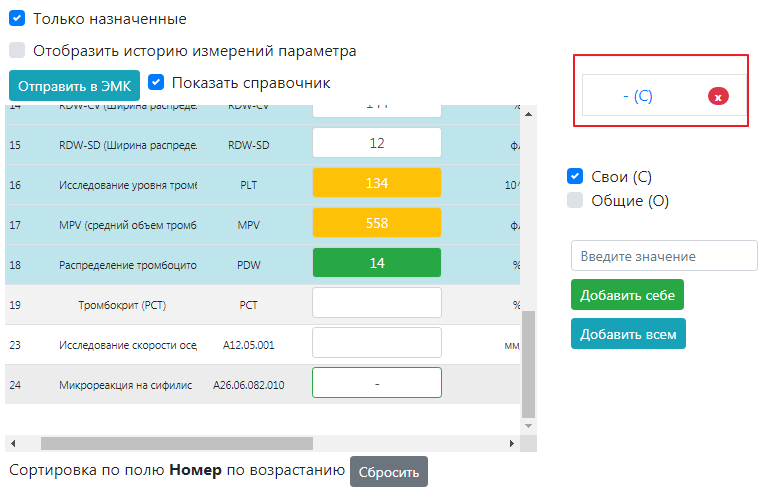 